Приложение № 1к Техническому заданию Требования Заказчика к товарам, используемым при производстве работИспользование дополнительных нестандартных показателей, требований, условных обозначений и терминологии, касающихся технических и качественных характеристик объекта закупки, обосновано повышенными требованиями к качественным характеристикам материалов и конструкций (товаров), которые обусловлены сложными климатическими (повышенное количество циклов замораживания – оттаивания) условиями Северо-Западного региона и высокой интенсивностью и грузонапряженностью автомобильной дороги. Дополнительные требования к показателям качественных характеристик материалов и конструкций (товаров) определены на основании многолетнего опыта строительства и ремонта автомобильных дорог в Северо-Западном регионе.п/пНаименование товара, используемого при производстве работ, его технические и функциональные характеристикип/пНаименование товара, используемого при производстве работ, его технические и функциональные характеристики121.Смесь асфальтобетонная дорожнаяВ зависимости от вида минеральной составляющей должна быть щебеночная; гравийная; песчанаяВид смеси: горячая В зависимости от наибольшего размера минеральных зерен применяется мелкозернистая; песчанаяТип смеси должен быть А; БМарка должна быть I; II Наибольший размер минеральных зерен, мм, должен быть до не более 20Содержание щебня (гравия) в смеси, % по массе, должно быть не выше 50Содержание битума в смеси, % по массе, должно быть не ниже 5,0Вид щебня (гравия) может быть щебень из метаморфических и/или осадочных и/или изверженных горных пород Марка щебня (гравия) по дробимости должна быть не менее 1000Фракция щебня (гравия), мм, должна быть в диапазоне от 5 до 40Средневзвешенное содержание зерен пластинчатой (лещадной) и игловатой форме в щебне (гравии), % по массе, должно быть не выше 25Марка щебня (гравия) по истираемости должна быть И1; И2; И3; И4Марка щебня (гравия) по морозостойкости должна быть не ниже F25Содержание песка в смеси, % по массе, может быть не ниже 50Тип песка применяется природный песок; песок из отсевов дробления горных породМарка по прочности песка должна быть не ниже 800Модуль крупности песка должен быть не выше 2,5Тип битума применяется вязкий нефтяной битум по ГОСТ 22245; жидкий битум по ГОСТ 11955Марка битума может быть БНД 90/130; БНД 130/200; БНД 200/300; СГ 130/200; МГ 130/2002.Мастика битумная для устройства шва вертикальной кромкиСодержание сгустков нерастворенных полимеров и других включений крупнее 2 мм, %, должно быть не более 0,2Температурный предел эксплуатации, °С, должен быть диапазон от «минус 50» до «плюс» 65 Марка должна быть мастика битумная для приклеивания рулонных материалов, применяемая в горячем состоянии; мастика битумно-полимерная для приклеивания рулонных материалов, применяемая в горячем состоянииОтносительное удлинение при растяжении при температуре минус 20 °С, %, не должно быть менее 20Срок хранения, год, не должен быть более 13.Битумная дорожная эмульсия для обработки поверхности нижележащего слоя перед укладкой асфальтобетонной смеси на проезжей части (подгрунтовка) Содержание вяжущего с эмульгатором, % по массе, должно быть от 50 до 70Устойчивость при перемешивании со смесями пористого зернового состава: не смешивается; смешиваетсяОстаток на сите № 014, % по массе, должен быть не более 0,3Устойчивость при перемешивании со смесями плотного зернового состава должна не смешиватьсяСцепление с минеральными материалами, балл, должно быть 5Устойчивость при хранении (остаток на сите с сеткой № 014) через 30 сут, % по массе, должна быть не более 0,8Класс по устойчивости при перемешивании с минеральными материалами должен быть среднераспадающаяся ЭБК-2; среднераспадающиеся ЭБПК-2; быстрораспадающаяся ЭБК-1; быстрораспадающиеся ЭБПК-1Условная вязкость при 20 °С, с, должна быть от 10 до 65Устойчивость при транспортировании: не должна распадаться на воду и вяжущееУстойчивость при хранении (остаток на сите с сеткой № 014) через 7 сут, % по массе, должна быть не более 0,5Вид должен быть катионные4.Щебень из природного камня для строительных работ, фракция 10 - 20 ммМарка по дробимости должна быть от не менее 600Марка по истираемости должна быть И1; И2Марка по морозостойкости должна быть не ниже F100Содержание зерен пластинчатой (лещадной) и игловатой формы, % по массе, должно быть  не выше 355.Щебень из природного камня для строительных работ, фракция 20 - 40 ммМарка по дробимости должна быть от не менее 600Марка по истираемости должна быть И1; И2Марка по морозостойкости должна быть не ниже F100Содержание зерен пластинчатой (лещадной) и игловатой формы, % по массе, должно быть не выше 35 6.Временные дорожные барьеры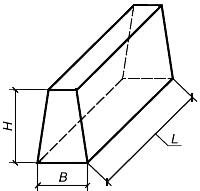 Рисунок 2 - Схема временного дорожного барьераL - длина временного дорожного барьера, мм, должна быть от 1200 до 2000 мм, B - ширина основания временного дорожного барьера, мм, должна быть от   от 500 до 550 мм, H - высота временного дорожного барьера применяется от не менее 500 ммМасса без демпфирующих материалов, кг, должна быть от 8 до 16Координаты цветности точек пересечения граничных линий красной области должны быть x=0,69, y=0,310/ x=0,595, y=0,315/ x=0,569, y=0,341/ x=0,655, y=0,345Коэффициент яркости белого/ красного цвета должен быть не менее 0,07Класс по стойкости к механическому воздействию установлен ДТ1Координаты цветности точек пересечения граничных линий белой области должны быть x=0,350, y=0,360/ x=0,300, y=0,310/ x=0,290, y=0,320/ x=0,340, y=0,370Цвет применяется белый/ красный7.Дорожные конусы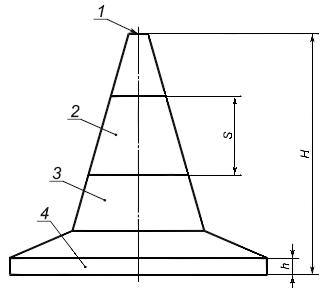 Рисунок 3 - Схема дорожного конусаS - ширина световозвращающей поверхности полосы белого цвета, h - толщина внешнего края опорной плиты, мм, должна быть более 0, H - высота конуса, мм, должна быть от 750 до 10001 - вершина тела дорожного конуса, 2 - световозвращающая поверхность, 3 - тело дорожного конуса, 4 - опорная плита дорожного конусаМинимальная масса дорожного конуса, кг, установлена 3,20Высота двух вставленных друг в друга дорожных конусов, мм, должна быть в диапазоне от 900 до 1200Внешний диаметр 1, мм, должен быть в диапазоне от 45 до 75Величина опрокидывающей нагрузки, Н, назначена 9,3; 13; 7,4 Ширина полосы  световозвращающей поверхности  белого цвета, мм, от 80 до 120Диаметр  круглого отверстия в плоскости 1, мм, должен быть от 39 до 41Диаметр круга, в который вписывается проекция 4, мм, должен быть от 562,5 до 900Класс дорожного конуса по массе должен быть W1; W3; W2Количество световозвращающих поверхностей полос белого цвета, штуки, должно быть 3; 4